SMART Participant Customer Disclosure Form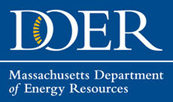 (Community Shared Solar)The purpose of this form is to provide consumers with a straightforward, uniform,         and transparent resource to evaluate potential solar transactions under the Solar Massachusetts Renewable Target (SMART) Program.*Community Shared Solar Participants do not directly purchase solar electricity. Instead, participants purchase credits in the form of Net Metering Credits or Alternative On-Bill Credits, which may or may not reduce customers’ total electricity costs depending on market conditions.* A Renewable Energy Certificate (REC) represents the Environmental Attributes associated with one megawatt-hour of renewable energy as defined by Massachusetts law. In purchasing credits from a solar facility under the SMART Program, the consumer can make no claims that they utilized the solar power generated by the facility to meet their electrical energy needs, as the RECs generated by the facilities participating in the SMART Program are the property of the utility company.I,  				 , hereby confirm that I have received and understand the above information. I further confirm that I have had a chance to ask questions of my provider and have received sufficient answers, if applicable.I,  				 , hereby confirm that I have fully explained the above information to the customer and answered any questions that the customer may have had completely and truthfully, to the customer’s satisfaction. I certify that the above information is true and accurate to the best of my knowledge.CUSTOMER INFORMATIONCUSTOMER INFORMATIONPROVIDER INFORMATIONPROVIDER INFORMATIONPROVIDER INFORMATIONPROVIDER INFORMATIONCustomer ID:Customer ID:Company:Company:Company:Company:Customer Name:Customer Name:Preparer Name:Preparer Name:Preparer Name:Preparer Name:Street Address:Street Address:Street Address:Street Address:Street Address:Street Address:City, State, Zip:City, State, Zip:City, State, Zip:City, State, Zip:City, State, Zip:City, State, Zip:Phone:Phone:Phone:Phone:Phone:Phone:Email:Email:Email:Email:Email:Email:SYSTEM INFORMATIONSYSTEM INFORMATIONSYSTEM INFORMATIONSYSTEM INFORMATIONSYSTEM INFORMATIONSYSTEM INFORMATIONCommunity Solar Project Name:Community Solar Project Name:Community Solar Project Name:Community Solar Project Name:Community Solar Project Name:Community Solar Project Name:Project Location (City/Town):Project Location (City/Town):Project Location (City/Town):Project Location (City/Town):Project Location (City/Town):Project Location (City/Town):Project Size (kW AC):Project Size (kW AC):Project Size (kW AC):Project Size (kW AC):Project Size (kW AC):Project Size (kW AC):Estimated Commercial Operation Date:Estimated Commercial Operation Date:Estimated Commercial Operation Date:Estimated Commercial Operation Date:Estimated Commercial Operation Date:Estimated Commercial Operation Date:Estimated Number of Subscribers to the Project:Estimated Number of Subscribers to the Project:Estimated Number of Subscribers to the Project:Estimated Number of Subscribers to the Project:Estimated Number of Subscribers to the Project:Estimated Number of Subscribers to the Project:SUBSCRIPTION & COST INFORMATIONSUBSCRIPTION & COST INFORMATIONSUBSCRIPTION & COST INFORMATIONSUBSCRIPTION & COST INFORMATIONSUBSCRIPTION & COST INFORMATIONSUBSCRIPTION & COST INFORMATIONSubscription Size (kW AC):Subscription Size (kW AC):Subscription Size (kW AC):Subscription Size (kW AC):Subscription Size (kW AC):Subscription Size (kW AC):Subscription Model (Upfront payment, pay as you go, or other):Subscription Model (Upfront payment, pay as you go, or other):Subscription Model (Upfront payment, pay as you go, or other):Subscription Model (Upfront payment, pay as you go, or other):Subscription Model (Upfront payment, pay as you go, or other):Subscription Model (Upfront payment, pay as you go, or other):Contract Effective Date:Contract Effective Date:Contract Effective Date:Contract Effective Date:Contract Effective Date:Contract Effective Date:Contract End Date:Contract End Date:Contract End Date:Contract End Date:Contract End Date:Contract End Date:Cost of Cancellation ($):Cost of Cancellation ($):Cost of Cancellation ($):Cost of Cancellation ($):Cost of Cancellation ($):Cost of Cancellation ($):Option to renew: Yes or NoOption to renew: Yes or NoOption to renew: Yes or NoOption to renew: Yes or NoOption to renew: Yes or NoOption to renew: Yes or NoUpfront Costs ($):Upfront Costs ($):Upfront Costs ($):Upfront Costs ($):Upfront Costs ($):Upfront Costs ($):Starting Rate ($/month, $/kWh):Starting Rate ($/month, $/kWh):Starting Rate ($/month, $/kWh):Starting Rate ($/month, $/kWh):Starting Rate ($/month, $/kWh):Starting Rate ($/month, $/kWh):Rate increase frequency (Monthly, quarterly, annually, etc.):Rate increase frequency (Monthly, quarterly, annually, etc.):Rate increase frequency (Monthly, quarterly, annually, etc.):Rate increase frequency (Monthly, quarterly, annually, etc.):Rate increase frequency (Monthly, quarterly, annually, etc.):Rate increase frequency (Monthly, quarterly, annually, etc.):Amount of Rate Increase ($/month, $/kWh, percentage):Amount of Rate Increase ($/month, $/kWh, percentage):Amount of Rate Increase ($/month, $/kWh, percentage):Amount of Rate Increase ($/month, $/kWh, percentage):Amount of Rate Increase ($/month, $/kWh, percentage):Amount of Rate Increase ($/month, $/kWh, percentage):Estimated Year One Credit Value ($):Estimated Year One Credit Value ($):Estimated Year One Credit Value ($):Estimated Year One Credit Value ($):Estimated Year One Credit Value ($):Estimated Year One Credit Value ($):Estimated Year One Savings ($):Estimated Year One Savings ($):Estimated Year One Savings ($):Estimated Year One Savings ($):Estimated Year One Savings ($):Estimated Year One Savings ($):Is the subscription transferrable to other customers? Yes or NoIs the subscription transferrable to other customers? Yes or NoIs the subscription transferrable to other customers? Yes or NoIs the subscription transferrable to other customers? Yes or NoIs the subscription transferrable to other customers? Yes or NoIs the subscription transferrable to other customers? Yes or NoIs the subscription portable within the utility service area or utility load zone? Yes or No	Is the subscription portable within the utility service area or utility load zone? Yes or No	Is the subscription portable within the utility service area or utility load zone? Yes or No	Is the subscription portable within the utility service area or utility load zone? Yes or No	Is the subscription portable within the utility service area or utility load zone? Yes or No	Is the subscription portable within the utility service area or utility load zone? Yes or No	Describe opt-out or early termination terms and protections for the Participant in terms of ongoing project performance or default by the Provider:Describe opt-out or early termination terms and protections for the Participant in terms of ongoing project performance or default by the Provider:Describe opt-out or early termination terms and protections for the Participant in terms of ongoing project performance or default by the Provider:Describe opt-out or early termination terms and protections for the Participant in terms of ongoing project performance or default by the Provider:Describe opt-out or early termination terms and protections for the Participant in terms of ongoing project performance or default by the Provider:Describe opt-out or early termination terms and protections for the Participant in terms of ongoing project performance or default by the Provider:OWNERSHIP OF INCENTIVESPROVIDERPROVIDERCUSTOMERUTILITYN/AOwner of SMART Incentive PaymentsOwner of Associated RECs*XOwner of Investment Tax CreditOwner of State/Local Tax CreditsCustomer SignatureDateDateProvider SignatureDateDate